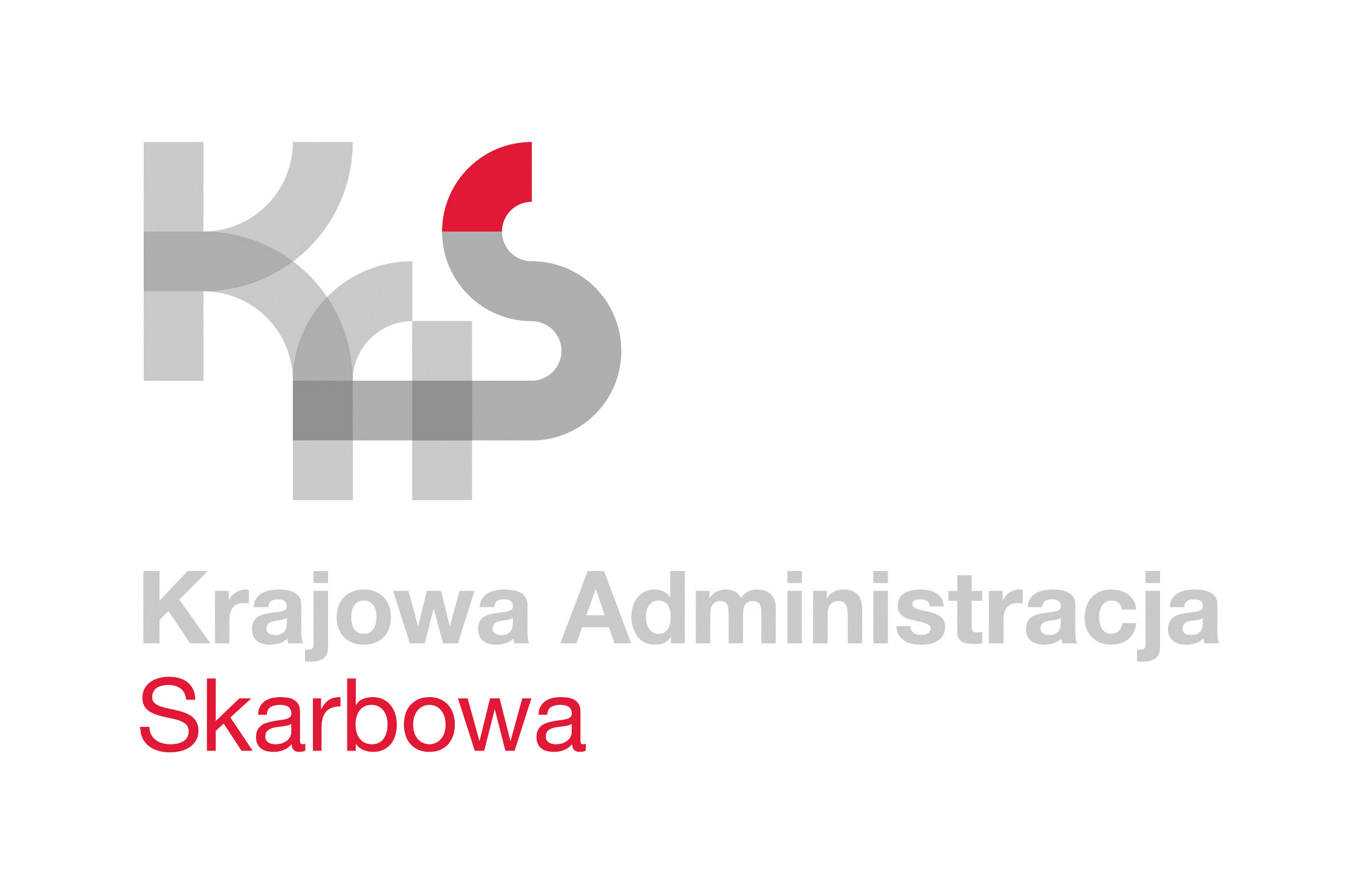 IZBA ADMINISTRACJI SKARBOWEJ 
W ŁODZI                      Łódź, 16 listopada 2022 rokuUNP:                   1001-22-1284513
Sprawa:             1001-ILN-2.261.7.2022.3Znak sprawy:    Remont pomieszczenia                             garażowo-magazynowego w US Skierniewice                            _______________ 
Kontakt:             Anna Kacperska
                            tel. 42 28 99 746
                            e-mail: anna.kacperska@mf.gov.pl ZAPROSZENIE DO ZŁOŻENIA OFERTYZapraszam do złożenia oferty w postępowaniu o udzielenie zamówienia publicznego, prowadzonym z wyłączeniem przepisów ustawy z dnia 11 września 2019 roku - Prawo zamówień publicznych (t.j. Dz. U. z 2022 r., poz. 1710 ze zm.) – zwanej dalej „ustawą  Pzp”, ponieważ wartość niniejszego zamówienia jest niższa od kwoty 130 000 złotych.Przedmiotem zamówienia jest remont pomieszczenia garażowo – magazynowego 
w  Urzędu Skarbowego w Skierniewicach, ul. Czerwona 22.Szczegółowy zakres zamówienia określono w opisie przedmiotu zamówienia, 
- załącznik nr 2, a także w projekcie umowy - załącznik nr 4 do niniejszego zaproszenia.Termin realizacji zamówienia określa się do 20 grudnia 2022 roku.Zamawiający nie przewiduje możliwości składania ofert częściowych. Przy wyborze oferty Zamawiający będzie się kierował kryterium ceny zgodnie
z poniższym wzorem:         Cn - najniższa cena brutto spośród ocenianych ofert,Co - cena brutto oferty ocenianej,C - ilość punktów w kryterium cena.Cenę za realizację przedmiotu zamówienia Wykonawca zobowiązany jest wskazać 
w formularzu ofertowym stanowiącym załącznik nr 1 do niniejszego zaproszenia.Cena podana w formularzu ofertowym zawiera wszystkie koszty związane z realizacją przedmiotu zamówienia, w tym koszty dojazdu.Oferta, na którą składa się formularz ofertowy - załącznik nr 1 oraz podpisana klauzula informacyjna dotycząca przetwarzania danych osobowych - załącznik nr 5, powinna być składana pod rygorem nieważności, w formie elektronicznej opatrzonej podpisem zaufanym lub podpisem osobistym na adres: e-mail: ias.lodz@mf.gov.pl. Dopuszcza się również możliwość złożenia oferty w postaci papierowej, wówczas ofertę winno się dostarczyć do siedziby Zamawiającego pod adres: Izba Administracji Skarbowej w Łodzi, 
al. T. Kościuszki 83, 90-436 Łódź, pok. 1 (kancelaria), w terminie do 21 listopada 2022 roku
do godz. 10:00. Oferta składana w formie papierowej powinna być umieszczona 
w nieprzejrzystym opakowaniu (zamkniętej kopercie) w sposób gwarantujący zachowanie poufności jej treści oraz zabezpieczający jej nienaruszalność do terminu otwarcia ofert, oznakowany w następujący sposób:„Oferta w postępowaniu o udzielenie zamówienia publicznego 
polegającego na remoncie pomieszczeń garażowo-magazynowych w budynku Urzędu Skarbowego w Skierniewicach, ul. Czerwona 22.Nie otwierać przed 21 listopada 2022 roku, godz. 13:00”W przypadku braku na kopercie informacji, o których mowa powyżej, Zamawiający nie ponosi odpowiedzialności za zdarzenia mogące wynikać z tego powodu.Wykonawca ma prawo złożyć tylko jedną ofertę w przedmiotowym postępowaniu.Otwarcie ofert obędzie się 21 listopada 2022 roku o godz. 13:00 w siedzibie Zamawiającego znajdującej się w Łodzi przy ul. E. Gibalskiego 2/4, pok. nr 2. Stawiennictwo nie jest obowiązkowe.Zamawiający zastrzega sobie możliwość unieważnienia postępowania bez podania przyczyny.Osobą wyznaczoną do kontaktu w przedmiotowej sprawie jest Pani Anna Kacperska
tel. 42 28 99 746, e-mail: anna.kacperska@mf.gov.pl. Na oryginale podpisał:Z upoważnieniaDyrektora Izby Administracji Skarbowej w ŁodziNaczelnik Wydziału Łukasz WójcikZałączniki:Formularz ofertowy;Opis Przedmiotu Zamówienia;Kosztorys nakładczy;Projekt umowy;Klauzula informacyjna dotycząca przetwarzania danych osobowych.